SAFE SPORT FOR PARENTS ONLINE COURSEParent’s Guide to Misconduct in Sport (fka Safe Sport for Swim Parents)Sign in with your Name and Date of BirthLSC is Gulf SwimmingTeam is Spring Swim TeamOnce you are into the LEARN system, Choose Courses at the top of the page.On the left, choose Parent and SafesportThe class to take is Parent’s Guide to Misconduct in Sport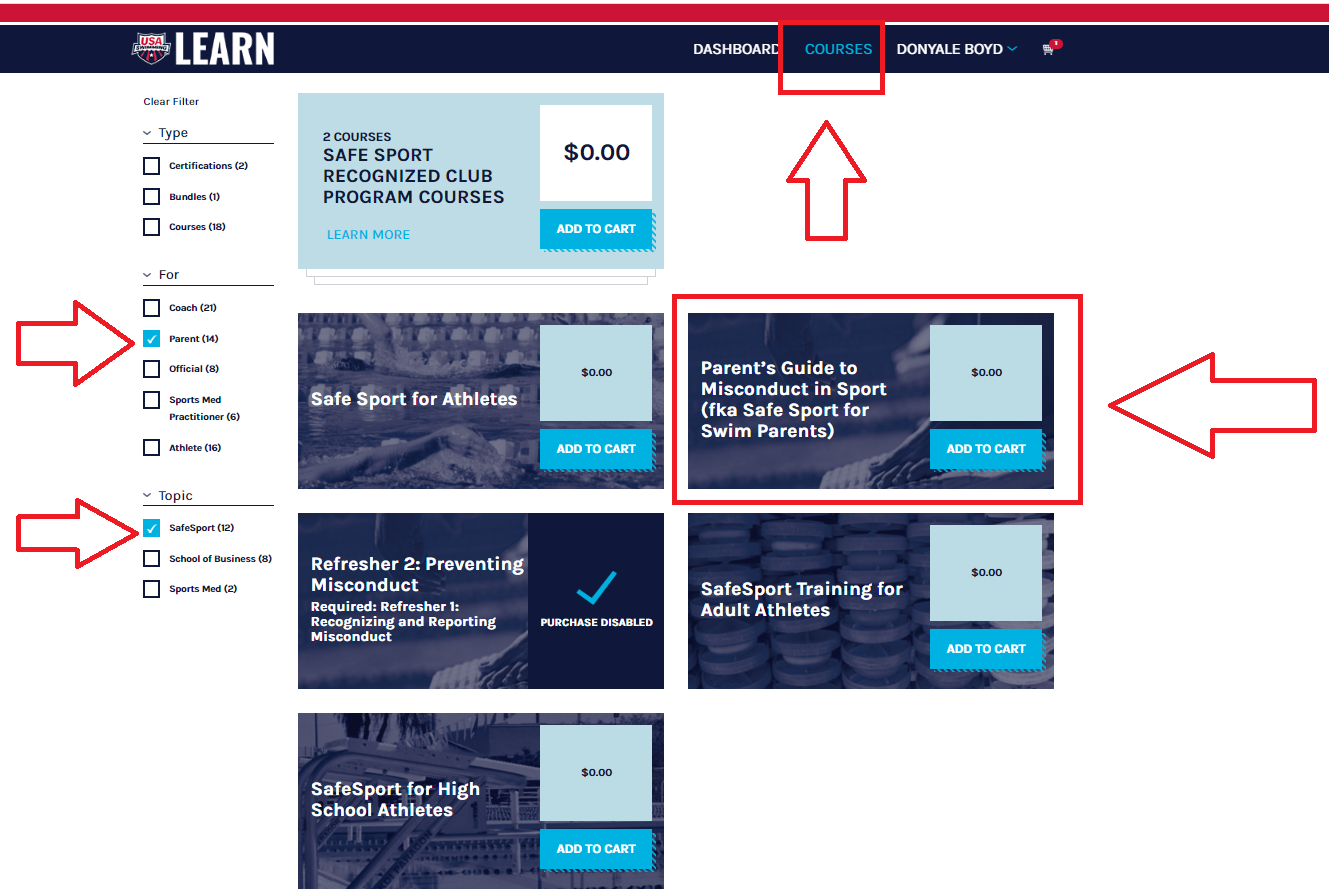 